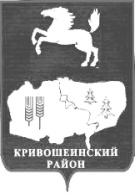 АДМИНИСТРАЦИЯ  КРИВОШЕИНСКОГО РАЙОНА ПОСТАНОВЛЕНИЕ25.01..2022						   				                 № 53с.  КривошеиноТомской областиО признании утратившим силу постановлений Администрации Кривошеинского районаВ целях приведения нормативных правовых актов в соответствие с законодательством	ПОСТАНОВЛЯЮ:1. Постановление Администрации Кривошеинского района от 06.12.2016 № 36 «О внесении изменений в постановление Администрации Кривошеинского района от 06.02.2015 № 54 «О создании Районной межведомственной комиссии по легализации объектов налогообложения и обеспечению устойчивого социально-экономического развития муниципального образования Кривошеинский район и утверждении Положения о Районной межведомственной комиссии по легализации объектов налогообложения и обеспечению устойчивого социально-экономического развития муниципального образования Кривошеинский район» признать утратившим силу.2. Постановление Администрации Кривошеинского района от 06.12.2016 № 376 «О внесении изменений в постановление Администрации Кривошеинского района от 06.02.2015 № 54 «О создании Районной межведомственной комиссии по легализации объектов налогообложения и обеспечению устойчивого социально-экономического развития муниципального образования Кривошеинский район и утверждении Положения о Районной межведомственной комиссии по легализации объектов налогообложения и обеспечению устойчивого социально-экономического развития муниципального образования Кривошеинский район» признать утратившим силу.3. Постановление Администрации Кривошеинского района от 03.04.2017 № 148 «О внесении изменений в постановление Администрации Кривошеинского района от 06.02.2015 № 54 «О создании Районной межведомственной комиссии по легализации объектов налогообложения и обеспечению устойчивого социально-экономического развития муниципального образования Кривошеинский район и утверждении Положения о Районной межведомственной комиссии по легализации объектов налогообложения и обеспечению устойчивого социально-экономического развития муниципального образования Кривошеинский район» признать утратившим силу.4. Настоящее постановление вступает в силу с даты его подписания.5. Настоящее постановление подлежит опубликованию в Сборнике нормативных актов Администрации Кривошеинского района и размещению в информационно- телекоммуникационной  сети «Интернет» на официальном сайте муниципального образования Кривошеинский район Томской области.6. Контроль за исполнением настоящего постановления возложить на заместителя Главы Кривошеинского района по социально-экономическим вопросам.И.о. Главы Кривошеинского района                                                                        А.В. ШтоббеТыщик Эльмира Шайхулловна8 (38251) 21427Прокуратура, Сагеева И.В., Экономический отдел, библиотека